Dr. Axel Pfeifer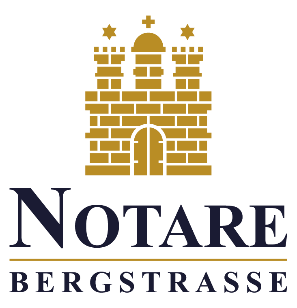 Dr. Til BräutigamDr. Jan Chr. WoltersDr. Johannes BeilDr. Thomas Diehn       - Notare -Bergstraße	11 ‧ D-20095 HamburgTelefon:	+49 40 30 200 60Telefax:	+49 40 30 200 635E-Mail:	info@notariat-bergstrasse.deVorbereitung   Ihrer 
UG-GründungZur Vorbereitung Ihrer Gründung einer UG (haftungsbeschränkt) benötigen wir einige Angaben. Füllen Sie bitte das folgende Formular aus und schicken es uns zurück. Wir werden daraufhin die Gründungs-Dokumentation fertigen. Sofern Sie einige Felder noch nicht ausfüllen können, lassen Sie sie zunächst offen; wir können fehlende Angaben im weiteren Verlauf klären. Für Rückfragen stehen wir Ihnen jederzeit gern zur Verfügung. GesellschaftFirma (Name):	     Rechtsformzusatz	 UG (haftungsbeschränkt)	 Unternehmergesellschaft (haftungsbeschränkt)Sitz (politische Gemeinde):	     Geschäftsanschrift:	     Stammkapital in €:	     	(weniger als  € 25.000)Gegenstand: 	      Gründer	Gründer 1)	Gründer 2)Name:	     	     Geburtsname:	     	     Vorname:	     	     Geburtsdatum:	     	     Straße & Nr.:	     	     PLZ & Ort:	     	     Telefon:	     	     E-Mail:	     	     Höhe der Beteiligung (in €):	     	     Höhe der Beteiligung (in %):	     	     Gründer Geschäftsführer?	 ja	ja Einzelvertretung? 	 ja	ja Befreiung von § 181 BGB?	 ja	ja Wenn eine Gesellschaft gründet: Firma (Name):	     Sitz:	     	HRA/HRBHandelsregister:	     	     Vertreter:	     	     Weitere Gründer? 	Gründer 3)	Gründer 4)Name:	     	     Geburtsname:	     	     Vorname:	     	     Geburtsdatum:	     	     Straße & Nr.:	     	     PLZ & Ort:	     	     Telefon:	     	     E-Mail:	     	     Höhe der Beteiligung (in €):	     	     Höhe der Beteiligung (in %):	     	     Gründer Geschäftsführer?	 ja	ja Einzelvertretung? 	 ja	ja Befreiung von § 181 BGB?	 ja	ja  FremdgeschäftsführerWenn es Fremdgeschäftsführer geben soll, teilen Sie bitte deren Daten mit.	Geschäftsführer 1)	Geschäftsführer 2)Name:	     	     Geburtsname:	     	     Vorname:	     	     Geburtsdatum:	     	     Straße & Nr.:	     	     PLZ & Ort:	     	     Telefon:	     	     E-Mail:	     	     Einzelvertretung? 	 ja	ja Befreiung 181 BGB?	 ja	ja SonstigesSind eine Sachgründung oder ein Sach-Agio gewünscht? nein |  ja, nämlich      Sind bestimmte Satzungsbestimmungen gewünscht? nein |  ja, nämlich      Wenn nicht alle Gründer zur Beurkundung erscheinen können – wird eine Gründungsvollmacht benötigt?  nein |  ja, nämlich für      Gibt es weiteren Regelungsbedarf? Haben Sie sonstige Anmerkungen? Kontaktdaten Name: 	     Vorname:	     Straße & Nr.:	     PLZ & Ort:	     Telefon:	     E-Mail:	     Steuerberater:	     __________________________________________________________________ Zur Vorbereitung Ihrer Gründung senden Sie dieses Formular bitte– per Post an: 	Notariat Bergstraße 11, 20095 Hamburg, oder– per Telefax an:	040 / 30 20 06 35 oder – per E-Mail an: 	info@notariat-bergstrasse.de.Für Rückfragen stehen wir Ihnen jederzeit gern zur Verfügung.Mit freundlichen GrüßenIhre Notare Bergstraße